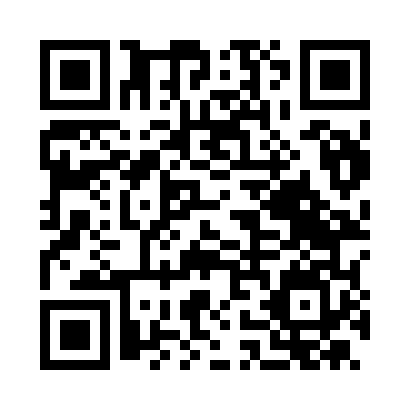 Prayer times for Najaf, IraqWed 1 May 2024 - Fri 31 May 2024High Latitude Method: NonePrayer Calculation Method: Muslim World LeagueAsar Calculation Method: ShafiPrayer times provided by https://www.salahtimes.comDateDayFajrSunriseDhuhrAsrMaghribIsha1Wed3:475:1712:003:406:438:082Thu3:465:1612:003:406:448:093Fri3:455:1512:003:406:458:094Sat3:445:1411:593:406:468:105Sun3:425:1311:593:406:468:116Mon3:415:1211:593:406:478:127Tue3:405:1111:593:406:488:138Wed3:395:1011:593:406:488:149Thu3:385:1011:593:406:498:1510Fri3:375:0911:593:406:508:1611Sat3:365:0811:593:406:518:1712Sun3:355:0711:593:406:518:1813Mon3:345:0711:593:406:528:1914Tue3:335:0611:593:406:538:2015Wed3:325:0511:593:406:538:2116Thu3:315:0511:593:406:548:2217Fri3:305:0411:593:406:558:2318Sat3:295:0311:593:406:558:2419Sun3:285:0311:593:406:568:2520Mon3:275:0211:593:406:578:2621Tue3:265:0211:593:406:578:2722Wed3:265:0111:593:406:588:2823Thu3:255:0112:003:406:598:2924Fri3:245:0012:003:406:598:2925Sat3:235:0012:003:407:008:3026Sun3:234:5912:003:417:018:3127Mon3:224:5912:003:417:018:3228Tue3:214:5912:003:417:028:3329Wed3:214:5812:003:417:028:3430Thu3:204:5812:003:417:038:3431Fri3:204:5812:003:417:048:35